Размеры стандартных вычетов в 2011 – 2012 г.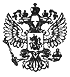 Министерство финансов Российской ФедерацииП и с ь м оВопрос: 1. Я являюсь отцом четырех детей. Новая редакция НК РФ предусматривает предоставление на двух младших детей стандартного налогового вычета в размере 3000 руб. в месяц. По достижении старшим ребенком возраста, указанного в абз. 12 пп. 4 п.1 ст. 218 НК РФ (18 либо 24 года), должен ли вычет на младших детей продолжать предоставляться в повышенном размере (как на третьего и четвертого ребенка) или производится "перенумерация" детей: четвертый становится третьим, третий - вторым и т.д.?Ответ: Департамент налоговой и таможенно-тарифной политики рассмотрел Ваше обращение по вопросу предоставления стандартного налогового вычета по налогу на доходы физических лиц и в соответствии со статьей 34.2 Налогового кодекса Российской Федерации (далее - Кодекс) разъясняет следующее.В соответствии с подпунктом 4 пункта 1 статьи 218 Кодекса (в редакции Федерального закона от 21.11.2011 N 330-ФЗ) с 1 января 2011 года налоговый вычет за каждый месяц налогового периода распространяется на родителя, супруга (супругу) родителя, усыновителя, опекуна, попечителя, приемного родителя, супруга (супругу) приемного родителя, на обеспечении которых находится ребенок, в следующих размерах: 1 000 рублей - на первого ребенка; 1 000 рублей - на второго ребенка; 3 000 рублей - на третьего и каждого последующего ребенка.Учитывая, что налоговый вычет производится на каждого ребенка в возрасте до 18 лет, а также на каждого учащегося очной формы обучения, аспиранта, ординатора, интерна, студента, курсанта в возрасте до 24 лет, при определении применяемого размера стандартного налогового вычета учитывается общее количество детей, то есть первый ребенок - это наиболее старший по возрасту ребенок, вне зависимости от того предоставляется на него вычет или нет.Учитывая, что налогоплательщик является отцом четырех детей стандартный налоговый вычет на двух младших детей предоставляться за каждый месяц налогового периода в размере 3 000 рублей - на третьего и четвертого ребенка, независимо от возраста старших детей.В подпункте 4 пункта 1 статьи 218 Кодекса содержится перечисление категорий учащихся очной формы обучения, являющихся аспирантами, ординаторами, интернами, студентами, курсантами.Таким образом, налоговый вычет не предоставляется родителям на содержание ребенка, являющегося студентом заочной формы обучения.Согласно пункту 3 статьи 218 Кодекса стандартные налоговые вычеты предоставляются налогоплательщику одним из налоговых агентов, являющихся источником выплаты дохода, по выбору налогоплательщика на основании его письменного заявления и документов, подтверждающих право на такие налоговые вычеты.В связи с предоставлением налогоплательщику стандартного налогового вычета в размере 3 000 рублей на третьего и четвертого ребенка налоговый агент обязан учесть их за весь налоговый период при исчислении суммы налога нарастающим итогом с начала года по итогам января - декабря 2011 года применительно к доходам, в отношении которых применяется налоговая ставка в размере 13 процентов, с зачетом удержанной в предыдущие месяцы текущего года суммы налога. При этом начиная с месяца, в котором доход превысил 280 000 рублей, налоговый вычет, предусмотренный подпунктом 4 пункта 1 статьи 218 Кодекса, не применяется.Если по окончании года у работника образовалась переплата, то она является излишне удержанной налоговым агентом из дохода налогоплательщика суммой налога, которая подлежит возврату на основании заявления работника в порядке, установленном пунктом 1 статьи 231 Кодекса.На кого предоставляется стандартный вычетРазмер ежемесячного стандартного вычета, руб.Размер ежемесячного стандартного вычета, руб.На кого предоставляется стандартный вычет2011 г2012 гНа работника4000На первого и второго ребенка10001400На третьего и каждого последующего ребенка30003000На каждого ребенка-инвалида до 18 лет или учащегося – инвалида 1 или 2 группы до 24 лет30003000Лимит доходов работника для предоставления вычетов280000280000№ 03-04-05/8-105116.12.2011Заместитель директора ДепартаментаС.В. Разгулин